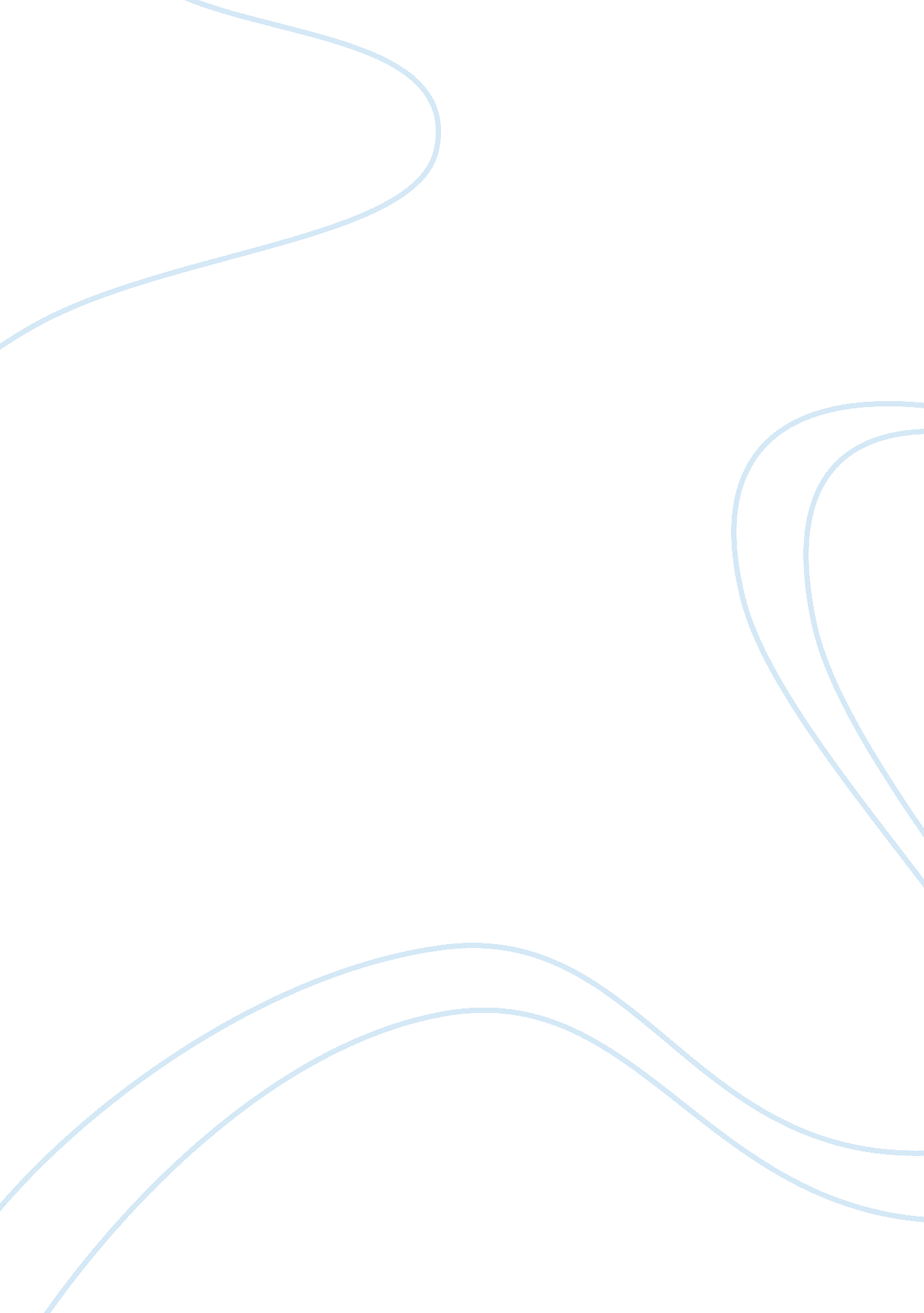 Taking responsibility activity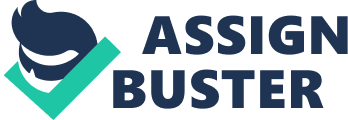 ment Can’t you work under pressure? Assumption: The listener should be able to deliver results while working within tight schedules. Rewritten statement: 
In the contemporary environment of competitive business, we must all learn to work within tight schedules and stressful conditions to gain leverage against our rivals. We were able to make the appointment with the CEO for 11. 30 a. m. It would be great if you would prepare the latest financial statement within the next 2 hours so I can discuss the matter with him. 
Statement 2: 
You are not listening to me. 
Assumption: 
The listener is supposed to be alert and attentive at all times. 
Rewritten statement: 
I am meeting with the union leaders today and would like you to take notes. So please do not miss any dialogue or nuances as we have to know if they are genuinely interested in the welfare of the employees or have some vested interests of their own! 
Statement 3: 
Why are you mad at me? 
Assumption: 
The listener is supposed to keep his cool under adverse conditions. 
Rewritten statement: 
Thank God! The car’s got a flat tyre! Keep your cool because it would be better to get a taxi that would safely and timely take us to the theatre so we can watch the opera in peace. No getting tensed up about finding the parking slot at this rush hour! 
Statement 4: 
You‘ ve never appreciated my work. 
Assumption: 
The listener should motivate and encourage the target group. 
Rewritten statement: 
When the work and talent of the workforce are acknowledged, they are motivated to work harder that is reflected in their improved performance. Your have given excellent input for the project. I would really appreciate if you would consent to work on the evaluation of the same. 